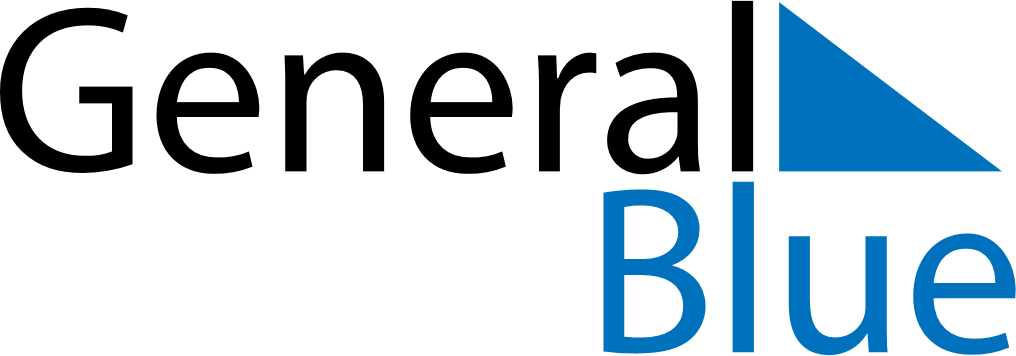 June 2022June 2022June 2022CroatiaCroatiaSundayMondayTuesdayWednesdayThursdayFridaySaturday123456789101112131415161718Corpus Christi19202122232425Anti-Fascist Struggle DayIndependence Day2627282930